Краткосрочный планХод урокаПредмет: Художественный трудРаздел долгосрочного плана: 3А Дизайн и  технологияПредмет: Художественный трудРаздел долгосрочного плана: 3А Дизайн и  технологияШкола: КГУ «Средняя школа №32Дата: Дата: учитель: Муканова Г.Б.Класс: 6-АКласс: 6-Аколичество отсутствующих:присутствующих: 15Тема урокаДизайн текстильных изделий для дома (фартук, кухонные принадлежности). Разработка идей. Эскиз.Дизайн текстильных изделий для дома (фартук, кухонные принадлежности). Разработка идей. Эскиз.Цели обучения, которые достигаются на данном уроке (ссылка на учебную программу)6.1.5.1 - Выполнять задания по разработке дизайна различных объектов, соблюдая основные законы композиции, опираясь на собственный опыт и знания;6.1.5.2 - Выполнять эскизы, технические рисунки и чертежи для реализации творческих идей.6.1.5.1 - Выполнять задания по разработке дизайна различных объектов, соблюдая основные законы композиции, опираясь на собственный опыт и знания;6.1.5.2 - Выполнять эскизы, технические рисунки и чертежи для реализации творческих идей.Цели урокаВсе учащиеся:разрабатывают дизайн, соблюдая основные законы композиции, опираясь на собственный опыт и знания.выполняют  эскизы, технические рисунки и чертежи текстильных изделий для дома (фартук, кухонные принадлежности).Большинство учащихся:Выполняют в предложенном стиле или интерьере  эскизы, технические рисунки и чертежи текстильных изделий для дома.Некоторые учащиеся:Сравнивают, анализируют   и предлагают  пути устранения недостатков опираясь на собственный опыт и знания.Все учащиеся:разрабатывают дизайн, соблюдая основные законы композиции, опираясь на собственный опыт и знания.выполняют  эскизы, технические рисунки и чертежи текстильных изделий для дома (фартук, кухонные принадлежности).Большинство учащихся:Выполняют в предложенном стиле или интерьере  эскизы, технические рисунки и чертежи текстильных изделий для дома.Некоторые учащиеся:Сравнивают, анализируют   и предлагают  пути устранения недостатков опираясь на собственный опыт и знания.Критерии успехаПониманиеРаспознают виды графических изображений.Находят соответствие стиля интерьера и текстильного изделия с учётом законов композиции. ПрименениеВыполняют эскизы, технические рисунки и чертежи основываясь на своих ощущениях и впечатлениях по изученному материалу, определяют идею и цветовое решение.ПониманиеРаспознают виды графических изображений.Находят соответствие стиля интерьера и текстильного изделия с учётом законов композиции. ПрименениеВыполняют эскизы, технические рисунки и чертежи основываясь на своих ощущениях и впечатлениях по изученному материалу, определяют идею и цветовое решение.Языковые целиИспользуют ключевые слова и фразы: дизайн, кухонный текстиль, композиция, эскиз, чертёж, технический рисунок.Используют ключевые слова и фразы: дизайн, кухонный текстиль, композиция, эскиз, чертёж, технический рисунок.Привитие ценностейаккуратность, толерантность, умению вести диалог и аргументировать свою точку зрения, самостоятельность, требовательность  и ответственности к качеству выполнения работы,  эстетический и художественный вкус,  стремление доводить свою работу до конца, улучшение качества жизни, раскрытия творческого и жизненного потенциала,  через воплощение идей «Мəнгілік Ел».аккуратность, толерантность, умению вести диалог и аргументировать свою точку зрения, самостоятельность, требовательность  и ответственности к качеству выполнения работы,  эстетический и художественный вкус,  стремление доводить свою работу до конца, улучшение качества жизни, раскрытия творческого и жизненного потенциала,  через воплощение идей «Мəнгілік Ел».Межпредметные связиЧерчение (эскиз, чертёж, технический рисунок), история (графические изображения, орнамент) изобразительное искусство (композиция и её законы) и математика (измерения, расчеты).Черчение (эскиз, чертёж, технический рисунок), история (графические изображения, орнамент) изобразительное искусство (композиция и её законы) и математика (измерения, расчеты).Навыки использования ИКТУмеют составлять презентациюУмеют составлять презентациюПредварительные знанияэскиз, чертёж, технический рисунок, композиция и её законы, имеют навыки работы с чертёжными инструментами.эскиз, чертёж, технический рисунок, композиция и её законы, имеют навыки работы с чертёжными инструментами.Запланированные этапы урокаЗапланированная деятельность на уроке Запланированная деятельность на уроке Ресурсыдо начала урокаНачало урока 2 минут3  мин2 мин.Активный стартер - Создание положительного эмоционального настроя.- Ребята, в чём заключается смысл притчи?“Жил мудрец, который знал всё. Один человек захотел доказать, что мудрец знает не всё. Зажав в ладонях бабочку, он спросил: “Скажи, мудрец, какая бабочка у меня в руках: мёртвая или живая?” А сам думает: “Скажет живая – я ее умерщвлю, скажет мёртвая – выпущу”. Мудрец, подумав, ответил: “Всё в твоих руках”. Активный стартер - Создание положительного эмоционального настроя.- Ребята, в чём заключается смысл притчи?“Жил мудрец, который знал всё. Один человек захотел доказать, что мудрец знает не всё. Зажав в ладонях бабочку, он спросил: “Скажи, мудрец, какая бабочка у меня в руках: мёртвая или живая?” А сам думает: “Скажет живая – я ее умерщвлю, скажет мёртвая – выпущу”. Мудрец, подумав, ответил: “Всё в твоих руках”. http://ychitelfiziki.ucoz.ru/index/pritchi/0-34В наших руках, чтобы мы  чувствовал себя  нужным и успешнымдо начала урокаНачало урока 2 минут3  мин2 мин.Мозговой штурм                                         - Сейчас  на уроке я покажу вам очень красивую фотографию. (1)  Но мне кажется, что чего-то здесь не хватает, для того чтобы атмосфера на кухне была теплой и уютной…..но на приобретение недостающего есть только 2000 тенге.-Чего не хватает? Задание учащиеся – - 1. Создать банк  идей, возможных решений проблемы.  – 2. Коллективное обсуждение идей и предложений. - 3. Выбирать наиболее перспективные решения с точки зрения имеющихся на данный момент ресурсов.Ответ:  -  Необходимы приятные и душевные мелочи - кухонный текстиль:Вывод: Полотенца, фартуки, прихватки, салфетки, (подушки на стулья, скатерти, шторы) сделают пребывание в кухне приятным, а работу на ней – комфортной.  Яркое и смелое текстильное оформление повысит настроение.Стиль кухни и кухонный текстиль должен быть единым.- Сформулируйте тему урока!«Дизайн текстильных изделий для дома (фартук, кухонные принадлежности). Разработка идей.»Мозговой штурм                                         - Сейчас  на уроке я покажу вам очень красивую фотографию. (1)  Но мне кажется, что чего-то здесь не хватает, для того чтобы атмосфера на кухне была теплой и уютной…..но на приобретение недостающего есть только 2000 тенге.-Чего не хватает? Задание учащиеся – - 1. Создать банк  идей, возможных решений проблемы.  – 2. Коллективное обсуждение идей и предложений. - 3. Выбирать наиболее перспективные решения с точки зрения имеющихся на данный момент ресурсов.Ответ:  -  Необходимы приятные и душевные мелочи - кухонный текстиль:Вывод: Полотенца, фартуки, прихватки, салфетки, (подушки на стулья, скатерти, шторы) сделают пребывание в кухне приятным, а работу на ней – комфортной.  Яркое и смелое текстильное оформление повысит настроение.Стиль кухни и кухонный текстиль должен быть единым.- Сформулируйте тему урока!«Дизайн текстильных изделий для дома (фартук, кухонные принадлежности). Разработка идей.»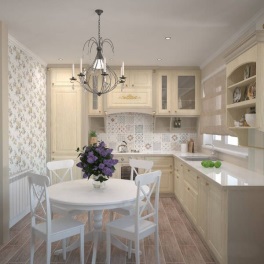 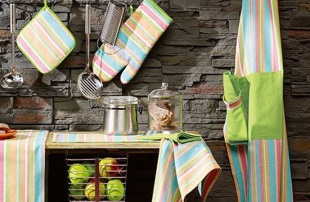 Середина урока 7 минуты3 мин5 мин.20 минутПовторение предварительных знаний – метод «Летающий мячик»- эскиз – это …, Эскиз - это чертеж, выполненный без применения чертёжных принадлежностей (от руки) и примерным соблюдением пропорций- чертёж– это …, Чертеж детали – документ, содержащий изображение детали и другие данные, необходимые для ее изготовления и контроля- Каким образом выполняется чертеж деталей параллельных сторон?.- технический рисунок – это…  Технический рисунок – это наглядное объемное изображение предмета, выполненное от руки- Моделирование – это процесс изменения чертежа выкройки   в соответствии с выбранной моделью.Дизайн - это решение определенной задачи- композиция – это…, (лат. compositio — составление, связывание, сложение, соединение) — составление целого из частей.это пространство, где отдельные элементы должны превратиться в одно целое, и где цвета формируются в единый дизайн, в котором все сочетается между собой.Задание 1. Найти соответствие между предложенными дизайнами интерьера  и текстильными изделиями.Ответы занести в таблицуДевочки, я дала опережающее заданиеБеседа:Кухонный фартук является традиционной кухонной принадлежностью, основная задача которой защищать одежду людей от кухонной грязи, жирных пятен. Во многих национальных костюмах фартук является важным декоративным элементом.Разнообразие моделей фартуков настолько велико, что можно подобрать оптимальный вариант даже для самой привередливой хозяйки.Выбор расцветки для фартука определяется личными предпочтениями, и здесь строгих правил нет. Хозяйка может подобрать цвет ткани с учетом общего стиля оформления кухни, а может выбрать цвета, которые, наоборот, будут контрастировать с цветовой гаммой интерьера.И модели могут быть разные: цельнокроенные или отрезной по линии талии . Это вы уже знаете что такое.За гармоничным сочетанием деталей изделия, линиями кроя, подбором отделки занимается МОДЕЛЬЕР-ХУДОЖНИК, он создаёт эскиз изделия, делает  зарисовки интересных фасонов..Разработка чертежа деталей выполняется художником – конструктором, который реализует замысел модельера в чертеже. Художник – конструктор вносит изменения в чертеж основы.  Девочки,  мы сегодня будем выполнять роль работы модельера-художника и модельера -конструктора Практическая работаИтак, я приглашаю вас в чудесную мастерскую.  Представьте, что у нас небольшое творческое ателье и сегодня мы являемся художниками – модельерами и художниками – конструкторами.Сегодня каждый из вас будет творить чудеса с помощью разноцветных карандашей и чертёжных принадлежностей. В конце урока каждая группа представит эскиз, рисунок и чертёж своего  изделия, а также  проведёт их защиту.Работу выполняем по группам:задания разного уровня сложности. 1 группа – Выполняют моделирование фартука по данному  чертежу.  .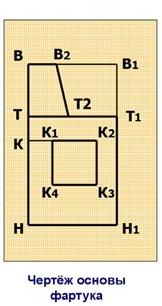  2 группа- Соблюдая основные законы композиции в предложенном стиле или интерьере выполнить эскиз, технические рисунки текстильных изделий для дома.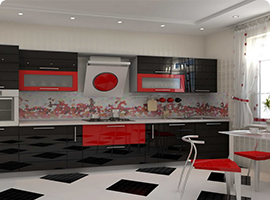 3 группа- Соблюдая основные законы композиции,  выполняют в альбомных листах эскиз  нарядного фартука для встречи гостей  Критерии оценивания: 1.	Различают виды графических изображений (эскиз, технический рисунок,  чертеж)2.	Выполняют эскиз3.	Выполняют технический рисунок4.	Выполняют чертёж5.	Презентуют свою работуДескрипторы:1.	выполняют  эскизы  текстильных изделий для дома, применяя законы композиции при дизайне текстильного изделия.2. выполняют  технический рисунок  текстильного изделия.3.	Правильно соотносят масштаб и размеры ,выполняют чертёж изделия 4.   Грамотно излагают идею создаваемого изделияОбратная связь: Приём «На линии огня»Каждая команда защищает свой проект 2-3 предложениями. Затем вопросы задают участники других групп, а они - защищаются.Повторение предварительных знаний – метод «Летающий мячик»- эскиз – это …, Эскиз - это чертеж, выполненный без применения чертёжных принадлежностей (от руки) и примерным соблюдением пропорций- чертёж– это …, Чертеж детали – документ, содержащий изображение детали и другие данные, необходимые для ее изготовления и контроля- Каким образом выполняется чертеж деталей параллельных сторон?.- технический рисунок – это…  Технический рисунок – это наглядное объемное изображение предмета, выполненное от руки- Моделирование – это процесс изменения чертежа выкройки   в соответствии с выбранной моделью.Дизайн - это решение определенной задачи- композиция – это…, (лат. compositio — составление, связывание, сложение, соединение) — составление целого из частей.это пространство, где отдельные элементы должны превратиться в одно целое, и где цвета формируются в единый дизайн, в котором все сочетается между собой.Задание 1. Найти соответствие между предложенными дизайнами интерьера  и текстильными изделиями.Ответы занести в таблицуДевочки, я дала опережающее заданиеБеседа:Кухонный фартук является традиционной кухонной принадлежностью, основная задача которой защищать одежду людей от кухонной грязи, жирных пятен. Во многих национальных костюмах фартук является важным декоративным элементом.Разнообразие моделей фартуков настолько велико, что можно подобрать оптимальный вариант даже для самой привередливой хозяйки.Выбор расцветки для фартука определяется личными предпочтениями, и здесь строгих правил нет. Хозяйка может подобрать цвет ткани с учетом общего стиля оформления кухни, а может выбрать цвета, которые, наоборот, будут контрастировать с цветовой гаммой интерьера.И модели могут быть разные: цельнокроенные или отрезной по линии талии . Это вы уже знаете что такое.За гармоничным сочетанием деталей изделия, линиями кроя, подбором отделки занимается МОДЕЛЬЕР-ХУДОЖНИК, он создаёт эскиз изделия, делает  зарисовки интересных фасонов..Разработка чертежа деталей выполняется художником – конструктором, который реализует замысел модельера в чертеже. Художник – конструктор вносит изменения в чертеж основы.  Девочки,  мы сегодня будем выполнять роль работы модельера-художника и модельера -конструктора Практическая работаИтак, я приглашаю вас в чудесную мастерскую.  Представьте, что у нас небольшое творческое ателье и сегодня мы являемся художниками – модельерами и художниками – конструкторами.Сегодня каждый из вас будет творить чудеса с помощью разноцветных карандашей и чертёжных принадлежностей. В конце урока каждая группа представит эскиз, рисунок и чертёж своего  изделия, а также  проведёт их защиту.Работу выполняем по группам:задания разного уровня сложности. 1 группа – Выполняют моделирование фартука по данному  чертежу.  . 2 группа- Соблюдая основные законы композиции в предложенном стиле или интерьере выполнить эскиз, технические рисунки текстильных изделий для дома.3 группа- Соблюдая основные законы композиции,  выполняют в альбомных листах эскиз  нарядного фартука для встречи гостей  Критерии оценивания: 1.	Различают виды графических изображений (эскиз, технический рисунок,  чертеж)2.	Выполняют эскиз3.	Выполняют технический рисунок4.	Выполняют чертёж5.	Презентуют свою работуДескрипторы:1.	выполняют  эскизы  текстильных изделий для дома, применяя законы композиции при дизайне текстильного изделия.2. выполняют  технический рисунок  текстильного изделия.3.	Правильно соотносят масштаб и размеры ,выполняют чертёж изделия 4.   Грамотно излагают идею создаваемого изделияОбратная связь: Приём «На линии огня»Каждая команда защищает свой проект 2-3 предложениями. Затем вопросы задают участники других групп, а они - защищаются.Задание 2Карточки заданияКарточки задания, линейка, ластик,  карандаши, фломастеры, маркеры.Карты дескрипторы - критерии оцениванияФиз минутка – четыре стихииКонец урока3 мин.Домашнее задание: На следующий урок подготовить Для всех – подготовить сантиметровые ленты, тетради.Рефлексия облако "тегов": Каждый из вас выбирает по 1предложение и заканчивает ихсегодня я узнал...было трудно…я понял, что…я научился…я смог…было интересно узнать, что…меня удивило…мне захотелось… Благодарю за работу на уроке весь класс, а самым активным учащимся ставлю оценку за работу на уроке.Итак, ребята, каждый из вас сегодня почувствовал немного художником, художником который рисует, не красками, а чёткими линиями, что под силу только настоящим мастерам, а каждый мастер заслуживает аплодисментов, так давайте поаплодируем друг другу.  Домашнее задание: На следующий урок подготовить Для всех – подготовить сантиметровые ленты, тетради.Рефлексия облако "тегов": Каждый из вас выбирает по 1предложение и заканчивает ихсегодня я узнал...было трудно…я понял, что…я научился…я смог…было интересно узнать, что…меня удивило…мне захотелось… Благодарю за работу на уроке весь класс, а самым активным учащимся ставлю оценку за работу на уроке.Итак, ребята, каждый из вас сегодня почувствовал немного художником, художником который рисует, не красками, а чёткими линиями, что под силу только настоящим мастерам, а каждый мастер заслуживает аплодисментов, так давайте поаплодируем друг другу.  Индивидуальные листы рефлексииДифференциация – каким образом Вы планируете оказать больше поддержки? Какие задачи Вы планируете поставить перед более способными учащимися?Оценивание – как Вы планируете проверить уровень усвоения материала учащимися?Здоровье и соблюдение техники безопасности

Здоровье и соблюдение техники безопасности

Разноуровневые задания. Формативное оценивание. Учащиеся самостоятельно оценивают свою работу и работу друг друга по критериям.  При оценивании учитывается уровень каждого ученика. Эмоциональный настрой, физминутка, активные методы обучения, соблюдение санитарных требований, и техники безопасности при работе с чертёжными инструментами. Эмоциональный настрой, физминутка, активные методы обучения, соблюдение санитарных требований, и техники безопасности при работе с чертёжными инструментами.Рефлексия по урокуБыли ли цели урока/цели обучения реалистичными? Все ли учащиеся достигли ЦО?